CMAPAS CONTINUA LA REHABILITACIÓN DEL SISTEMA DE AGUA ENTUBADASe inicia cuarta etapa en el Sector D, Zona CentroSalamanca, Gto., 01 de agosto 2023. Con el objetivo de rehabilitar la red de distribución de agua potable para mejorar el servicio al usuario y recuperar los caudales dentro del Sector D de la Zona Centro, CMAPAS inicia este miércoles 2 de agosto, la rehabilitación del sistema de agua entubada en dicha zona.El presidente del Consejo Directivo del CMAPAS, Lic. Ulises Banda Coronado, explicó que con esta obra que tendrá una duración de 105 días naturales y concluirá el próximo 14 de noviembre, se beneficiarán a 5 mil 868 habitantes.Los trabajos consisten en la rehabilitación de 3,586 metros de la red distribución de agua potable, colocación de 416 tomas domiciliarias y la construcción de 15 cajas de válvulas y algunos trabajos complementarios en las calles: Juan Aldama entre Pasajero y Cazadora; Mariano Abasolo entre Río Bravo y Cazadora, Cruz Roja entre Mariano Abasolo y José Ma. Morelos, Del Bosque entre Mariano Abasolo y José Ma. Morelos; Artes entre Mariano Abasolo y José Ma. Morelos, Río Bravo entre Mariano Abasolo y José Ma. Morelos, en la zona centro.De esta manera el Comité Municipal de Agua Potable y Alcantarillado, trabaja para satisfacer el suministro de agua potable, con calidad, eficiencia y eficacia para los más de 63 mil usuarios salmantinos, concluyó diciendo el Lic. Ulises Banda Coronado.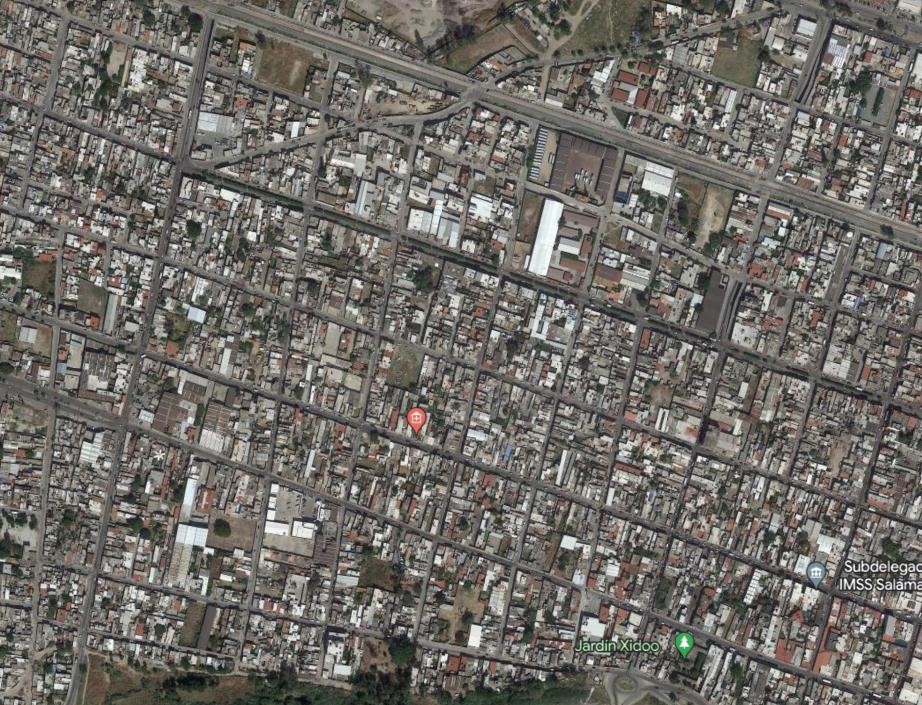 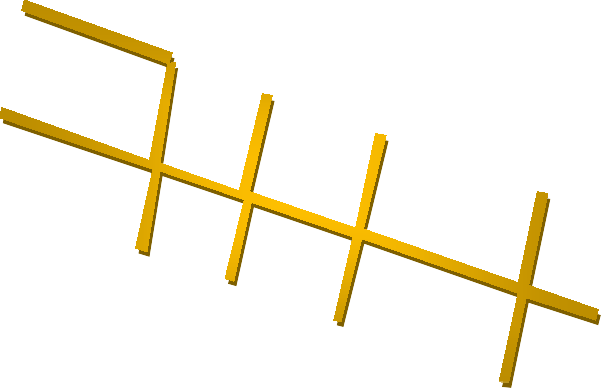 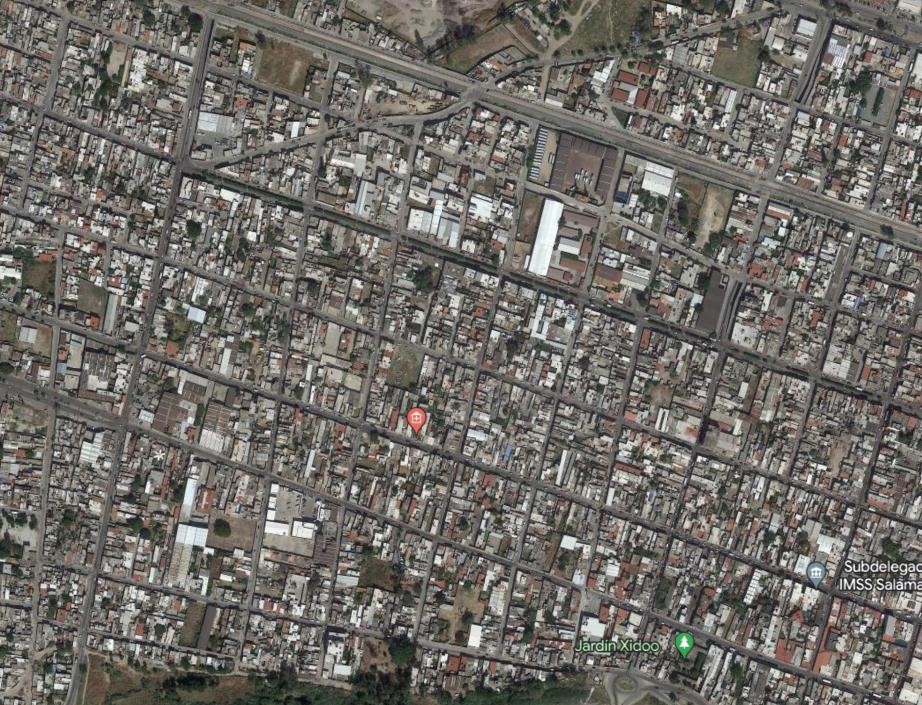 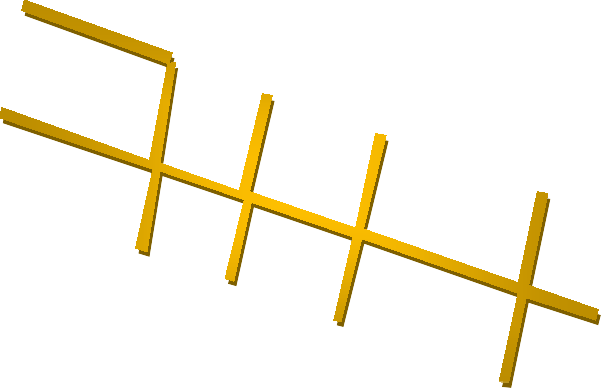 